           Уважаемые родители!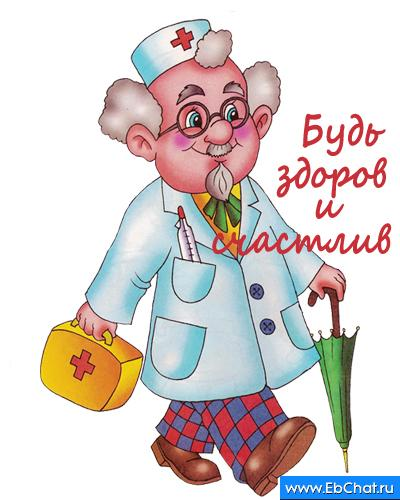       В нашей группе состоится акция-конкурс:         «Здоровый образ жизни».     Цель конкурса: взаимодействие ДОУ и семьи по        воспитанию здорового образа жизни.Акция-конкурс включает в себя:- подбор материалов, картинок, иллюстраций о здоровом образе жизни;- чтение художественной литературы по данной теме (детские книги о спорте,  полезной пище, пользе закаливания и др.);- рисунки детей;- конкурс семейной газеты «Здоровый образ жизни нашей семьи».Требования к оформлению газеты:Газета оформляется на половине листа ватмана;Используются фотографии семьи, коллажи (составленные из фотографий на заданную тему из журналов и др. печатных источников), рисунки членов семьи, объёмные аппликации;В рубриках: «Мы питаемся правильно» - рецепт полезного блюда,«Секрет здоровья семьи» - секрет по сохранению здоровья,«Мой любимый вид спорта» - рисунок, выполненный ребёнком.Каждой газете присваивается порядковый номер. Победители определяются тайным голосованием.1-й этап. Газеты оцениваются родителями группы по 5-бальной шкале. По числу полученных баллов определяются три победителя.2-этап. Награждение победителей проводится на спортивном празднике «Семья за здоровый образ жизни».Убедительная просьба принять самое активное участие в этой акции!